МЕЖДУНАРОДНЫЙ СОЮЗ ИСПОЛНИТЕЛЕЙ И ХОРЕОГРАФОВ СТЕП-ТАНЦАМЕЖДУНАРОДНЫЙ ЦЕНТР СОВРЕМЕННОГО ТАНЦА «ВОРТЭКС»приглашают  Вас принять участиев  ФЕСТИВАЛЕ  «СТЕП-МАРАФОН 2020»                                                                         7-9 марта 2020 г .ЦЕЛИ ФЕСТИВАЛЯ:                                      Популяризация степ-танца, расширение круга любителей степа среди детей и молодежи. Творческий обмен знаниями между профессиональными и самодеятельными танцорами степа.Создание условий для технического и творческого роста  исполнителей и хореографов степ-танца.Продвижение на Российские и Международные фестивали – конкурсы одаренных детей, талантливых исполнителей и хореографов степ-танца.Выявление наиболее ярких концертных номеров для привлечения в шоу-программы, в значимые культурно-массовые  мероприятия  и концерты, съёмки на ЦТВ. Практическая и методическая помощь руководителям творческих коллективов и педагогам школ степ-танца. Анализ проблем и тенденций  развития степ-танца как в нашей стране, так и за рубежом.Подведение итогов года и формирование перспективных планов развития степ-танца как жанра сценического, хореографического искусства.Расширение географии участников театрально-концертных мероприятий и образовательных программ  Международного союза исполнителей и хореографов степ-танца.ВРЕМЯ И МЕСТО ПРОВЕДЕНИЯ: Фестиваль проводится  8 марта 2020 года в Большом Концертном Зале  ДКиТ МАИ (ул.Дубосековская д.4А/1)12.00 – начало фестиваля17.00 – Торжественное НАГРАЖДЕНИЕ лауреатов и обладателей Гран-При Международного Степ фестиваля и общий ФИНАЛ «ШИМ ШАМ» Стоимость билета на Фестиваль – 400 рублейГРАФИК ПРОВЕДЕНИЯ:7 марта - Мастер-классы – Центр танца «ВОРТЭКС» - Ленинградское шоссе 58 стр.17 – 3 этаж 12:00 -13.00 -  Виктор Шустов ( базовый уровень )13.30 – 14.45 - Нико Рубио ( средний уровень )15:00 – 16.15 - Нико Рубио ( средне- продвинутый уровень )8 марта - Фестивальный концерт " TAP MARATHON 2020 " – ДКиТ МАИ (ул.Дубосековская д.4А/1)10.30 – 12.00 – регистрация, проба сцены;12.00 –Открытие фестиваля "Tap Marathon 2020" - выступление Мировой звезды степа Нико Рубио (США, Чикаго) , солистов СТЕП-ШОУ "VORTEX" и почётных гостей - друзей фестиваля.13.00- выступление, зарегистрированных участников и коллективов;16.00 – открытый мастер-класс от Жюри фестиваля…(возраст от 11 лет)17.00 – Торжественное НАГРАЖДЕНИЕ лауреатов и обладателей Гран-При Международного Степ фестиваля и общий ФИНАЛ «ШИМ ШАМ» 9 марта - Мастер-классы-  Центр танца «ВОРТЭКС» - Ленинградское шоссе 58 стр.17 – 3 этаж12:00 -13.00 -  Тимофеев Тимофей ( базовый уровень )13.30 – 14.45 - Нико Рубио ( средний уровень )15:00 – 16.15 - Нико Рубио ( средне- продвинутый уровень )18.00 – Центр танца «ВОРТЭКС» - Ленинградское шоссе 58 стр.17 – 3 этаж «Театральный зал»"TAP&JAZZ Club” - Jam session под живой джазовый оркестр и вручение сертификатов о                   прохождении Мастер-классов  УЧАСТНИКИ ФЕСТИВАЛЯ:Коллективы и школы русской чечётки , американского и ирландского степ - танца.К участию в фестивале допускаются любой исполнитель или коллектив, независимо от уровня исполнительского мастерства и принадлежности к той или иной организации.    УСЛОВИЯ УЧАСТИЯ:Для участия в фестивале коллективам и исполнителям необходимо: Заполнить и подать  заявку (приложение №1)оплатить регистрационный взнос:           для солистов, дуэтов и трио - 900 рублей с человека         для малых групп (4 - 7 человек) - 700 рублей с человека         для коллективов (от 8 и более человек) – 500 рублей с человека За участие во второй  и последующих  номинациях  взнос составит  дополнительно   -  200 рублей с исполнителя (за каждую номинацию)Музыкальный материал (фонограмма) предоставляется на USB (флэш-накопитель) Мини диск, DVD, телефоны и иные приборы с подключением через Bluetooth  и любые другие аудио форматы НЕ ПРИНИМАЮТСЯ. При музыкальном аккомпанементе в исполнении оркестра народных инструментов, ансамбля, солистов и др., просьба сообщить в оргкомитет заранее (указать в заявке) о количестве человек и техническом райдере обеспечения звучания и расположения на сценеЗарегистрированные коллективы или участники получают билеты на фестиваль без оплаты в соответствии с суммой регистрационного взноса.Оплата наличными в день регистрации или перечислением на р/с Центра «ВОРТЭКС» по предварительным заявкам; командировочные расходы за счет направляющей стороныОбщее время участия не более 25 мин.НОМИНАЦИИ:«Концертный номер», «Хореографическая миниатюра», «Танцевальное шоу». ВОЗРАСТНЫЕ ГРУППЫ:                     1 группа-до11 лет; 2 группа - 12-15 лет; 3 группа-16 и старше,4 группа – смешанная.КАТЕГОРИИ:       Соло, дуэт, трио; малые групп; хореографические  ансамбли, танцевально-спортивные группы. НАГРАЖДЕНИЕ:    Почетное жюри фестиваля оценивает выступление каждого коллектива и исполнителя, учреждает памятные призы и награды из фестивального фонда.      Жюри учреждает специальные призы  фестиваля: «За лучшую постановку концертного номера», «За лучшую хореографическую миниатюру», «За лучшее танцевальное шоу» «За лучшую технику  и ритмический рисунок исполнения». А также награждает все участвующие коллективы «За развитие и поддержку степ-танца в России».Коллектив, представивший себя более успешно во всех номинациях, категориях и возрастных группах, становится обладателем Гран-При фестиваля.Все участники фестиваля получат памятные сертификаты и подарки.Особо отмеченные членами жюри коллективы получат приглашение наГала-концерт -  «МЕЖДУНАРОДНЫЙ ДЕНЬ СТЕПА»,  который состоится в Москве 25 мая 2020 года в Московском Международном Доме Музыки. В концерте примут участие лучшие коллективы и степисты  России,  мировые звезды степа Christopher Broughton(США ), Joseph Wiggan(США )  а также  солисты степ-шоу "VORTEX".  Приложение №1Программа  выступления и порядок номеров хореографического коллективаНазвание коллектива (как писать в дипломе): __________________________________________________________________________________________________________________________________________________________________________ФИО руководителя коллектива (кого писать в диплом):__________________________________________________________________________________________________________________________Город:_________________________________конт.телефон_________________________________E-Mail____________________________________________________________________________ОБЩЕЕ КОЛИЧЕСТВО УЧАСТНИКОВ  __________________________ /для получения памятных дипломов/заявку на участие желательно присылать по электронной почтена e-mail: mail@vortexdance.com уточнить получение анкеты по телефону:моб.+7-916-964-09-16  Ольга Николаевна Тимофеева – координатор фестиваля +7 495-459-98-42  администрация Центра «ВОРТЭКС»Заявки принимаются по электронному адресу:mail@vortexdance.com+7(495) 459-98-42Все мастер - классы проходятв Международном центре современного танца " ВОРТЭКС "Адрес : Ленинградское шоссе 58 , стр. 17. 3 этажСтоимость мастер-классов:Nico Rubio - 1 урок = 2000 ркурс ( 2 урока ) = 3600 р курс ( 4 урока )= 6400 р.Тимофей Тимофеев и Виктор Шустов -1 урок - 700 ркурс ( 2 урока ) - 1200 р ( базовый уровень )!!! РУКОВОДИТЕЛЯМ КОЛЛЕКТИВОВ ОТ 10 ЧЕЛОВЕК СКИДКА 50% на классы Nico Rubio или бесплатное посещение уроков Тимофея Тимофеева или Виктора Шустова  !!!№      название номераноминациягруппапродолжи-тельностьк-во человек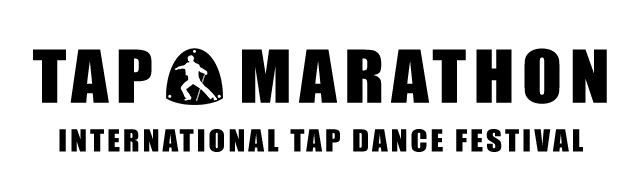 